Committee to Investigate Candidates for the South Carolina Department of Employment and Workforcerepresentative bruce BannisterChairmanSenator SEAN BENNETTVice ChairmanSenator john l. scottSENATOR sCOTT TALLEYrepresentative JOE DANINGRepRESENTATIVE PAT HENEGANMr. RION COBBMRs. SWATI S. PATELmrS. HOLLY PISARIKmr. glenn a. mccall       BRYAN TRIPLETT           house of representatives Counsel       LISA MANINI WIDENER           CHIEF OF STAFF       KENNETH M. MOFFITT           SENATE COUNSEL       JAYNIE JORDAN            EXECUTIVE Assistant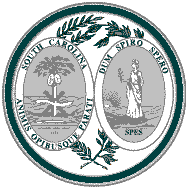 POST OFFICE BOX 142COLUMBIA. SOUTH CAROLINA 29202-0142(803) 734-3015M E M O R A N D U M	TO:			The Honorable Sean Bennett				The Honorable John L. Scott				The Honorable Scott Talley				The Honorable Joe Daning				The Honorable Pat Henegan				Mr. Rion Cobb				Mrs. Swati S. Patel				Mrs. Holly Pisarik				cc:	Ken Moffitt, Senate Counsel					Lisa Widener, Chief of Staff					Sym Singh, Office of the Governor					Kristy Quattrone, Boards and Commissions, Office of the Governor      FROM:			Bryan Triplett, House of Representatives Counsel      DATE:			January 6, 2020           RE:			Screening of Candidates - SC Department of Employment and 					Workforce Appellate PanelThe Committee to Investigate Candidates for the South Carolina Department of Employment and Workforce has received three (3) applications for the three (3) positions on the SC DEW Appellate Panel.  The candidates we will be screening are:Ms. Evelyn B. AyersMr. Tim DangerfieldMr. Stephen Kelly